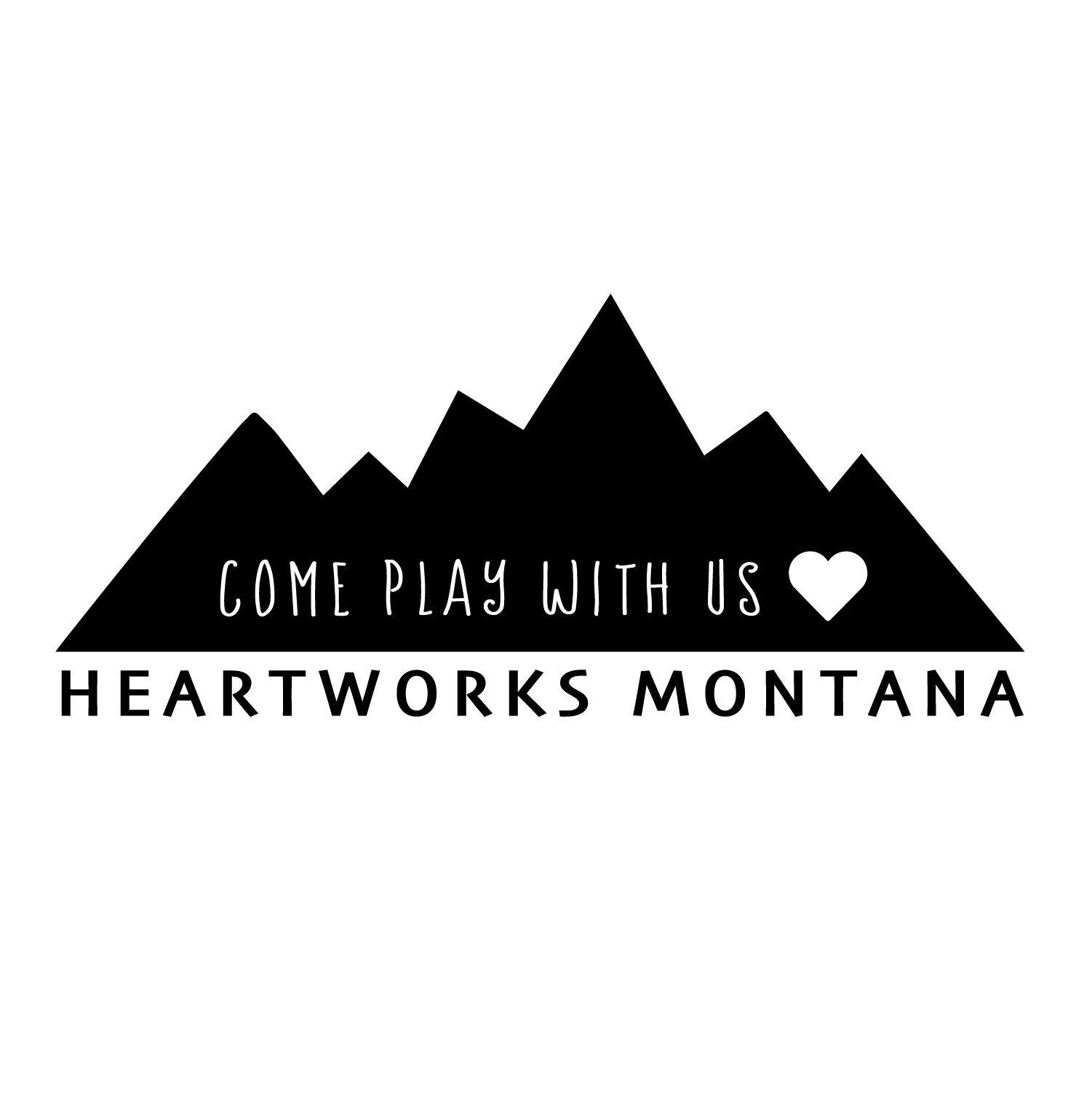 Heartworks Montana Yearly Enrollment Contract		          The following contract is between:Parent/Guardian #1: ___________________________________ Home Address:________________________________________ Home Phone:________________Cell: _____________________ Email: ______________________________________________Parent/Guardian #2: ___________________________________ Home Address: _______________________________________ Home Phone: ________________Cell: _____________________ Email:_______________________________________________AndJennifer Lonsdale ~ Heartworks Montana LLC.426 North 9th Ave.Bozeman, MT 59715406 209 8018For the care of:Child’s Name:_________________________________________Date of Birth: _________________________________________ ***How did you hear about us?____________________________________________________Rates and Payments Policies:A one time non-refundable $50.00 application fee due upon your child’s acceptance into the program.A yearly supply fee of $150.00 is due with first month’s tuition, and every September thereafter.Heartworks Montana is based on a nine-month school schedule and follows the Bozeman Public School systems calendar unless otherwise stated.  Monthly tuition reflects all closure dates and is not based on attendance, therefor parents are responsible for fees whether child attends or not.   All Payments are due on the 1st of each month, with a $25.00 late fee being accrued after the 5th. My Child’s enrollment schedule: 				( )Mon   ( )8:30-12:15  ( )8:30-3:30				( )Tue    ( )8:30-12:15  ( )8:30-3:30 				( )Wed   ( )8:30-12:15  ( )8:30-3:30				( )Thur  ( )8:30-12:15  ( )8:30-3:30 				( )Fri      ( )8:30-12:15  ( )8:30-3:30			  Monthly tuition will be $______________ per month.Enrollment to start________________________, _________, 20_____							           Month				       Day                               yearAdmissions requirements: All of the following forms listed below must be submitted by your child’s first day of school.  No child will be admitted without current immunization records.A meeting with me, you and your childCompleted and signed parent-provider contractA $50 (non-refundable) one time application feeState of Montana certificate of immunizationA Pediatric Health Statement *NEEDS TO BE COMPLETED BY PHYSICIANAn emergency Contact and Parental Consent formInfant feeding schedule (Children 0-24 months only)A $150 annual supply fee and first months tuition Student Withdrawal:Parents agree that a minimum notice of one full month (notice to given on the first of any given month) will be given for permanent withdrawal of any child.  If a 30 day notice is not received by the first of the last month of attendance Parents will be billed for the final month.  No exceptions will be made nor will deposit payments count toward any last month attendance.  Heartworks Montana also reserves the right to give parents one month’s notice of child’s termination from the program.Signatures: Signature of Parent/Guardian 1_____________________________________________________Printed Full Name ______________________________________________Date_________________Signature Parent/Guardian 2________________________________________________________Printed Full Name _______________________________________________Date__________________________________________________________________________________________________________Office Use only:  Application Fee Paid: ________      Date Received: __________ Check # _________Yearly Supply Fee paid________    Date Received____________ Check #_________First Months Tuition Paid_______ Date received_____________ Check#__________